L’Association de Sauvegarde de l’Enfant à l’Adulte Nord Franche-Comté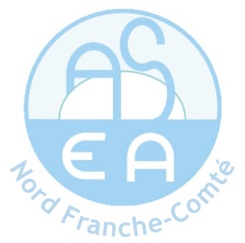 Recrute pour son CMPP de Montbéliard - Antenne de l’Isle-sur-le-DoubsUn psychomotricien H/F CDI - Temps Partiel 0.5 ETP (soit 17h30/semaine)Poste à pourvoir au 1er janvier 2015Description succincte du poste :Missions Permanentes Bilans psychomoteurs et rééducations psychomotrices Participation aux réunions de synthèse de fin de bilan diagnostic et d’évolution Tenue et suivi des dossiers des enfants suivis : rédaction des comptes rendus de bilans et de rééducations Participation aux réunions institutionnellesMissions Ponctuelles Réunion avec les services extérieurs  (école – MDPH - …..)  Rédaction de rapports sur suivi de l’enfant en collaboration avec d’autres  intervenants…Présence et Emploi du temps hebdomadaire			 Présence impérative les mardi matin et jeudi matin Cette liste n’est pas exhaustive. Il pourra être demandé ponctuellement des tâches complémentaires en rapport avec votre mission, votre qualification, la vie institutionnelle….RémunérationSelon grille de la Convention Nationale du 15 mars 1966.Lieu d’exécution habituel du contrat de travail : Antenne de l’ISLE-SUR-LE-DOUBS (25250)Renseignements + Candidature + CV à adresser à :CMPP Montbéliard - Mme Laurence Cilichini - 13, rue Mozart - 25200 Montbéliard – 06 07 87 55 05 laurence.cilichini@aseanfc.com